Name: ______________________________________	Date: ________________________Student Exploration: Circulatory SystemVocabulary: artery, atrium, blood vessel, capillary, circulatory system, heart, heart valves, platelet, pulmonary artery, pulmonary vein, red blood cell, urea, ventricle, vein, white blood cellPrior Knowledge Questions (Do these BEFORE using the Gizmo.) Why do you need blood? _____________________________________________________ _________________________________________________________________________What organ pushes blood through your body? _______________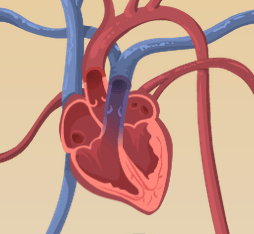 Gizmo Warm-up  The Circulatory System Gizmo shows the heart and blood vessels that make up the circulatory system. Look at the heart. How many chambers does the heart have? _______________Turn on Show labels. What are the names of the chambers? _______________________,  _______________________, _______________________, _______________________Do you see tiny “doors” that open and close as blood is pumped through the heart? ______ 	These are heart valves. Heart valves control the flow of blood through the heart. Click Heartbeat sound and listen for the two parts of the heartbeat, nicknamed “lub” and “dub.” Observe the heart. (Note: The recording is not in sync with the heart animation.)What do you think causes heartbeat sounds? 							In fact, the “lub” sound is caused by valves from the atria to the ventricles closing, and the “dub” sound is caused by the valves from the ventricles to the blood vessels closing.Challenge: Why do you think the left atrium and left ventricle are shown on the right side of the diagram? ______________________________________________________________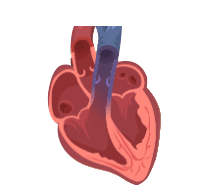 Question: How does blood flow through the heart?Observe: Blood in each chamber of the heart is represented by little balls. Click Play () and observe the balls as they move through the heart and lungs.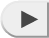 Label: Click Pause () and turn on Show labels. Label the four chambers of the heart on the diagram. Then draw arrows to show the direction that blood flows through the heart.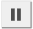 Starting at the right atrium, in what order does blood flow through the four chambers?Right atrium, ____________________, ____________________, ____________________Analyze: Click Play. Observe the path of blood that leaves each ventricle.Where does blood from the right ventricle go? ______________________________Where does blood from the left ventricle go? _______________________________Collect data: Use the syringe to collect a blood sample from the right ventricle (on the left side of the heart diagram). Look at the Data from blood sample numbers.What is the concentration of oxygen in this sample? ____________________What is the concentration of carbon dioxide in this sample? ____________________Collect data: Now collect a blood sample from the left atrium.What is the concentration of oxygen in this sample? ____________________What is the concentration of carbon dioxide in this sample? ____________________Draw conclusions: Between the right ventricle and the left atrium, blood goes through the lungs. Based on the data you have collected, what happens in the lungs? __________________________________________________________________________________________________________________________________________________Question: How is blood carried to different parts of the body?Observe: Click Play and watch the blood after it leaves the left ventricle. What are some places that blood goes after leaving the heart? _____________________________________________________________________________________________________________ Compare: The Gizmo shows three types of blood vessels. Arteries carry blood away from the heart, capillaries are small vessels that carry blood to body cells, and veins carry blood back to the heart. Locate examples of arteries, veins, and capillaries.Use the syringe to take blood samples from several different veins and arteries. Which type of blood vessel usually carries oxygen-rich blood? __________________Which type of blood vessel usually carries oxygen-poor blood? _________________In which type of blood vessel is oxygen released into body cells? _______________Challenge: The pulmonary arteries carry blood from the right ventricle to the right and left lungs. The pulmonary veins carry blood from the lungs back to the left atrium. Locate these blood vessels, and use the syringe to take a blood sample from each.How is the blood in the pulmonary arteries different from blood in other arteries?___________________________________________________________________How is the blood in the pulmonary veins different from blood in other veins?___________________________________________________________________Extend your thinking: How is the circulatory system similar to a road-and-highway system? ____________________________________________________________________________________________________________________________________________________________________________________________________________________________________________________________________________________________________Question: What is inside blood?Observe: Look at the Microscopic view of blood sample. Sketch what you see in the space at right. (If you like, you could also click the camera icon to take a Gizmo snapshot, and then paste your snapshot into a blank word-processing document.)Find and label the following objects in your sketch:Red blood cells (small, round cells that carry oxygen)White blood cells (large, irregular cells that fight disease)Platelets (tiny fragments that help to stop bleeding when you are cut)Collect data: Blood carries many vital substances. Four of these are listed above the Microscopic view. Oxygen and sugar are needed by all body cells. Carbon dioxide and urea are waste products. What are the concentrations of each substance in this sample? Oxygen: _________    Carbon dioxide: _________    Sugar: _________    Urea: _________	Investigate: Take samples of blood from all over the body. Try to determine where sugar enters the blood, and where it is removed.Where does sugar enter the blood? ______________________________________How can you tell where sugar enters the blood? _______________________________________________________________________________________________Where is sugar removed from the blood? __________________________________How can you tell? _______________________________________________________________________________________________________________________Investigate: Take blood samples to determine where urea enters the blood and is removed.Where does urea enter the blood? _______________________________________Where is urea removed from the blood? ___________________________________Activity A: Blood flowGet the Gizmo ready: Turn off Show labels.Turn on Show blood flow.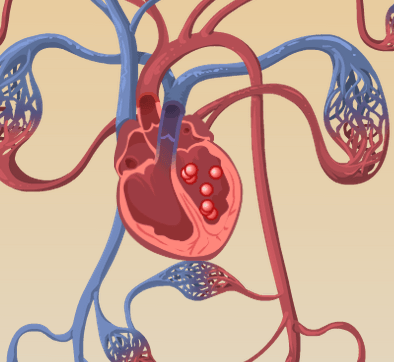 Activity B: Blood circulationGet the Gizmo ready:  Check that Show labels is on.Turn on Show blood flow.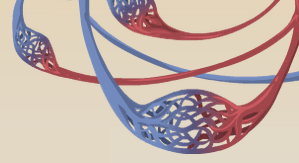 Extension: What’s in your blood?Get the Gizmo ready: Take a blood sample from any blood vessel using the syringe. 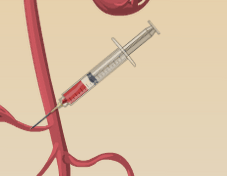 